* Please note that your Reply Form & Photo might be uploaded at KAI International Meeting 2020 website.NameNicole Baumgarth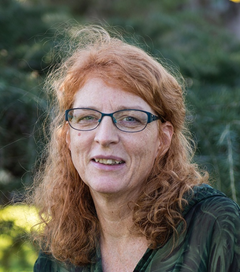 AffiliationCenter for Immunology & Infectious Diseases; Dept. Pathology, Microbiology and Immunology, University of California, DavisOfficial PositionProfessorEducationDVM – School of Veterinary Medicine, Hannover, GermanyPhD – School of Veterinary Medicine, Hannover, GermanyPost-doctoral training: The Walter & Elisa Hall Institute/QIMR, Australia, and Stanford University, USADVM – School of Veterinary Medicine, Hannover, GermanyPhD – School of Veterinary Medicine, Hannover, GermanyPost-doctoral training: The Walter & Elisa Hall Institute/QIMR, Australia, and Stanford University, USAMajor Career(less than 5 items)1998 – 2000 Staff Scientist, Stanford University, USA 2000 – 2004 Assistant Professor (tenure-track), UC Davis2004 – 2010 Associate Professor with tenure, UC Davis2006 – 2012 Chair, Graduate Group in Immunology, UC Davis2010 – current, Professor, UC Davis1998 – 2000 Staff Scientist, Stanford University, USA 2000 – 2004 Assistant Professor (tenure-track), UC Davis2004 – 2010 Associate Professor with tenure, UC Davis2006 – 2012 Chair, Graduate Group in Immunology, UC Davis2010 – current, Professor, UC DavisBiographyH. P. Savage, K. Klaesener, F. L. Smith, Z. Luo, M. Reth and N. Baumgarth. 2019 TLR-induced reorganization of the IgM-BCR complex regulates B-1 cell responses to infections. ELife 2019e46997. Nguyen TT, Klasener K, Zurn C, Castillo PA, Brust-Mascher I, Imai DM, Bevins CL, Reardon C, Reth M, Baumgarth, N. 2017. The IgM receptor FcmuR limits tonic BCR signaling by regulating expression of the IgM BCR. Nat Immunol 18: 321-33J. H. Lam, and N. Baumgarth 2020. TLR adaptors MyD88 and TRIF are crucial for the generation of antiviral extrafollicular B cell responses. In preparationBiographyH. P. Savage, K. Klaesener, F. L. Smith, Z. Luo, M. Reth and N. Baumgarth. 2019 TLR-induced reorganization of the IgM-BCR complex regulates B-1 cell responses to infections. ELife 2019e46997. Nguyen TT, Klasener K, Zurn C, Castillo PA, Brust-Mascher I, Imai DM, Bevins CL, Reardon C, Reth M, Baumgarth, N. 2017. The IgM receptor FcmuR limits tonic BCR signaling by regulating expression of the IgM BCR. Nat Immunol 18: 321-33J. H. Lam, and N. Baumgarth 2020. TLR adaptors MyD88 and TRIF are crucial for the generation of antiviral extrafollicular B cell responses. In preparationBiographyH. P. Savage, K. Klaesener, F. L. Smith, Z. Luo, M. Reth and N. Baumgarth. 2019 TLR-induced reorganization of the IgM-BCR complex regulates B-1 cell responses to infections. ELife 2019e46997. Nguyen TT, Klasener K, Zurn C, Castillo PA, Brust-Mascher I, Imai DM, Bevins CL, Reardon C, Reth M, Baumgarth, N. 2017. The IgM receptor FcmuR limits tonic BCR signaling by regulating expression of the IgM BCR. Nat Immunol 18: 321-33J. H. Lam, and N. Baumgarth 2020. TLR adaptors MyD88 and TRIF are crucial for the generation of antiviral extrafollicular B cell responses. In preparation